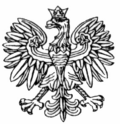 WOJEWODA MAZOWIECKIWarszawa, 31 maja 2019 r.                      WNP-I.4131.102.2019.DKRada Miejska w Tłuszczu  ul. Warszawska 1005-240 TłuszczRozstrzygnięcie  nadzorczeNa podstawie art. 91 ust. 1 ustawy z dnia 8 marca 1990 r. o samorządzie gminnym (Dz. U. z 2019 r. poz. 506).stwierdzam nieważnośćuchwały Nr V.75.2019 Rady Miejskiej w Tłuszczu z dnia 24 kwietnia 2019 r.  w sprawie zaliczenia drogi do kategorii dróg gminnych publicznych. UzasadnienieRada Miejska w Tłuszczu podjęła uchwałę Nr V.75.2019 dnia 24 kwietnia 2019 r. w sprawie zaliczenia drogi do kategorii dróg gminnych publicznych.Podstawę prawną przedmiotowej uchwały stanowił art. 18 ust. 2 pkt 15 ustawy o samorządzie gminnym oraz art. 7 ustawy z dnia 21 marca 1985 r. o drogach publicznych (Dz. U. z 2018 r. poz. 2068, z późn. zm.).W kwestionowanej uchwale Rada Miasta zaliczyła do kategorii dróg gminnych działki oznaczone 
w ewidencji gruntów jako działki o numerach ewidencyjnych 2091, 2092 oraz 466/1 obręb Jasienica Gmina Tłuszcz, stanowiące przedłużenie drogi gminnej ulicy Mickiewicza w miejscowości Jasienica 
o długości około 400 m. W toku postępowania wyjaśniającego, organ nadzoru wystąpił do Urzędu Miasta w Tłuszczu 
o udzielenie wyjaśnień w zakresie przysługiwania Miastu Tłuszcz własności wyżej wymienionych działek. W dniu 28 maja 2018 r. pracownik Urzędu Miejskiego w Tłuszczu poinformował  organ nadzoru, że Miasto nie posiada własności działek, o których mowa powyżej, ale nikt nie rości sobie praw do działek, przez które przebiega droga. Miasto posiada działki jedynie we władaniu.Z projektu uzasadnienia do niniejszej uchwały wynika, że zaliczenie drogi do kategorii dróg gminnych nastąpiło po zasięgnięciu opinii Zarządu Powiatu Wołomińskiego, zaś zaliczenie do kategorii dróg gminnych jest niezbędne w celu utrzymania kategorii D przejazdu kolejowego z uwagi 
na znajdujące się w ciągu tej drogi przejazdy kolejowe.        Z art. 7 ust. 1 ustawy o drogach publicznych wynika, że do dróg gminnych można zaliczyć drogę, która spełnia prawne warunki uznania za drogę publiczną. Zgodnie z tym przepisem, do dróg gminnych zalicza się drogi o znaczeniu lokalnym niezaliczone do innych kategorii, stanowiące uzupełniającą sieć dróg służących miejscowym potrzebom, z wyłączeniem dróg wewnętrznych. Przepis ten w ust. 2 stanowi, że zaliczenie do kategorii dróg gminnych następuje w drodze uchwały rady gminy po zasięgnięciu opinii właściwego zarządu powiatu. Zgodnie zaś z art. 1 ustawy o drogach publicznych, drogą publiczną jest droga zaliczona na podstawie tej ustawy do jednej z kategorii dróg, z której może korzystać każdy, zgodnie z jej przeznaczeniem, z ograniczeniami i wyjątkami określonymi w ustawie 
o drogach publicznych lub innych przepisach szczególnych. Z art. 2 ust. 1 ustawy o drogach publicznych wynika, że droga gminna jest jedną z dróg publicznych, natomiast przepis art. 2a ust. 2 wprost stwierdza, że drogi gminne stanowią własność gminy. Konieczną zatem przesłanką do skutecznego podjęcia przez radę gminy uchwały o zaliczeniu drogi do kategorii dróg gminnych jest legitymowanie się przez gminę prawem własności do gruntów, po których droga taka przebiega. Zatem droga, która nie jest własnością gminy, nie może być drogą gminną i z tego powodu nie może być zaliczona do  kategorii dróg gminnych (wyrok NSA z dnia 17 lipca 2014 r. sygn. akt I OSK 708/14). Podobnie WSA w Bydgoszczy w wyroku z dnia 6 marca 2013 r. sygn. akt II SA/Bd 1209/12 stwierdził: „Konieczną przesłanką do skutecznego podjęcia przez radę gminy uchwały o zaliczeniu ulicy do kategorii dróg gminnych jest legitymowanie się przez gminę prawem własności do gruntów, po których droga taka przebiega. Powyższe stwierdzenie wynika wprost 
z przepisu art. 2a ust. 2 ustawy o drogach publicznych, w świetle którego drogi wojewódzkie, powiatowe i gminne stanowią własność właściwego samorządu województwa, powiatu lub gminy.”.Wyżej powołane przepisy ustawy o drogach publicznych jednoznacznie wskazują, że uchwała 
o zaliczeniu drogi do drogi publicznej (gminnej) powinna być poprzedzona czynnościami zmierzającymi do przejęcia własności drogi przez podmiot publicznoprawny, a nie odwrotnie (wyrok NSA z dnia 
28 maja 2009 r. sygn. akt I OSK 148/09). Z okoliczności sprawy wynika, że Miasto Tłuszcz nie dysponuje prawem własności działek o numerach ewidencyjnych 2091, 2092 oraz 466/1, obręb Jasienica, Gmina Tłuszcz. W dalszej kolejności należy mieć na względzie przepisy rozporządzenia Ministra Infrastruktury 
i Rozwoju z dnia 20 października 2015 r. w sprawie warunków technicznych jakim powinny odpowiadać skrzyżowania linii kolejowych oraz bocznic kolejowych i ich usytuowanie (Dz. U. z 2015 r. poz. 1744, 
z późn. zm.).Zgodnie z § 10 rozporządzenia, do kategorii D zalicza się przejazdy kolejowo-drogowe obejmujące skrzyżowania linii kolejowych lub bocznic kolejowych z drogami publicznymi, na których:1) iloczyn ruchu jest mniejszy od liczby 60 000, a ruch kolejowy na danym odcinku linii kolejowej lub bocznicy kolejowej jest prowadzony z prędkością maksymalną nie większą niż 120 km/h oraz są spełnione warunki widoczności wskazane w części B załącznika nr 3 do rozporządzenia albo2) bez względu na warunki widoczności dopuszczalna prędkość pociągu na przejeździe kolejowo-drogowym nie przekracza 20 km/h.Należy także zauważyć, że zgodnie z § 12 ust. 1 tegoż rozporządzenia, do kategorii F zalicza się przejazdy kolejowo-drogowe i przejścia zlokalizowane na drogach wewnętrznych.Nie można zatem podzielić stanowiska, że zaliczenie przedmiotowych działek do kategorii dróg gminnych jest niezbędne dla funkcjonowania przejazdu kolejowo-drogowego, skoro istnienie poszczególnych kategorii przejazdów kolejowych na drogach publicznych oraz drogach wewnętrznych wynika wprost z przepisów rozporządzenia.   Mając na uwadze powyższe, stwierdzenie nieważności przedmiotowej uchwały Rady Miejskiej 
w Tłuszczu, w całości, jest w pełni uzasadnione.Na niniejsze rozstrzygnięcie nadzorcze Gminie przysługuje skarga do Wojewódzkiego Sądu Administracyjnego w Warszawie w terminie 30 dni od daty jego doręczenia, wnoszona 
za pośrednictwem organu, który skarżone orzeczenie wydał.Informuję, że rozstrzygnięcie nadzorcze wstrzymuje wykonanie uchwały z mocy prawa, z dniem jego doręczenia.Wojewoda Mazowiecki:
Zdzisław Sipiera